                                             Генеральному директору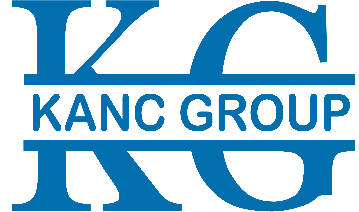 ТОО «Kanc Group»                                                                                   Бостандиеву С.С.от _______________________________                                                                                                                            (для юр.лиц - наименование ТОО) 
                                                                                                                            (для физ.лиц Ф.И.О.)Заявление.Просим Вас произвести возврат денежных средств за приобретенный товар по счету №______________ от ___________ в размере ___________________________ тенге на наш расчетный счет________________________________ по причине: товар не соответствует описанию на сайте;товар не подошёл по форме, габаритам, расцветке, размеру;обнаружен брак;другая причина (указать) __________________________________________________________.Просим произвести возврат по следующим реквизитам (банковские реквизиты компании):Наименование: ___________________________
Банк: ___________________________________
БИН/ИИН:_______________________________ 
ИИК: ___________________________________Кбе: __________Дата:                                                                              Подпись ________________                                                                                       М.П.